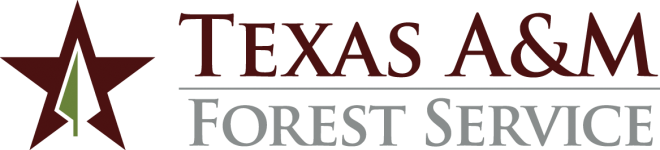 Performance Counseling GuideGeneral InformationEmployee Name:								_____________Department: ____________________________	Wk. Location: ____________________Date: __________________________________Pre-meeting Preparation (Then use as a guide during meeting and as documentation following meeting)Brief description of performance: __________________________________________________________________________________________________________________________________________________________________________________________________________________________________________Date(s) of previous counseling about this issue: ______________________________________________________________________________________________________________________________________Is employee currently in active formal discipline?		_____ Yes		 _____No	_____Personal Conference     _____Written Reprimand     ___other__________________________             which was administered on _________(date) for _______________________________ (reason)Expected performance: _________________________________________________________________________________________________________________________________________________________________________________________________________________________________________________Actual performance:  ___________________________________________________________________________________________________________________________________________________________________________________________________________________________________________________Organizational effects if performance continues: ___________________________________________________________________________________________________________________________________________________________________________________________________________________________Employee response: ______________________________________________________________________ ______________________________________________________________________________________Individual effects if performance continues (including consequences of failure to improve): Jeopardizes merit raises or promotions and may result in further disciplinary action up to and including termination._______________________________________________________________________________________________________________________________________________________________________________________Employee response: _____________________________________________________________________________________________________________________________________________________________________________________________________________________________________________________Proposed employee/employer action plan: __________________________________________________________________________________________________________________________________________________________________________________________________________________________________Other factors to consider in evaluating this issue:                                ____other	____length of service					____skill level or training	____overall work record					____barriers to performance 	____recent discussions about this or other issue		____significant changes to 	____need to discuss with others for consultation/approval	        environmentImpact of these factors on my decision: ____________________________________________________________________________________________________________________________________________________________________________________________________________________________________This conversation is intended to be counseling as a:	_____Personal Conference	_____Temporary Suspension w/out pay**					_____Demotion and/or salary reduction**	_____Written Reprimand*		_____Dismissal**Key questions to ask during the counseling:____ Do you understand our expectations?____ Can you meet the performance requirements?____ Is there anything that might prevent you from meeting the performance requirements in the future?____ Will you meet the performance requirements?____ Others? (Continue on next page if needed)_______________________________________________________________________________________________________________________________________________________employee agreed to take ownership (can and will do the job)_____employee did not agree to take ownership_____employee did not recognize that there is a problemFollow up meeting NotesDate/time of counseling: ___________________________________________________________________Location: _______________________________________________________________________________University management representative(s) present: ______________________________________________________________________________________________________________________________________Significant issues raised during the counseling: ___________________________________________________________________________________________________________________________________________________________________________________________________________________________________________________________________________________________________________________________________________________________________________________________________________Revised employee/employer action plan: _________________________________________________________________________________________________________________________________________________________________________________________________________________________________________________________________________________________________________________________________________________________________________________________________________________This conversation was a: 	_____Personal Conference	_____Temporary Suspension w/out pay**					_____Demotion and/or salary reduction**	_____Written Reprimand*		_____Dismissal**                                                                        _____Other_________________________________________Additional comments: __________________________________________________________________________________________________________________________________________________________________________________________________________________________________________________Follow-up plans: ______________________________________________________________________________________________________________________________________________________________________________________________________________________________________________________________________________________________________________________________________________You are encouraged to contact the Texas A&M University System Employee Assistance Program at 1-866-301-9623 if you feel a personal problem is contributing to this performance issue.Completed by: __________________________________________		Date: __________________		                Signature of Supervisor______________________________________________________                                (Supervisor) Please Print*Approved by: __________________________________________ 		Date: __________________		           Signature of Department Head______________________________________________________                                (Department Head) Please Print==============================================================================I have received a copy of this document: _______________________________________________________                                                                		  (Employee signature/date)                                                                                (Or)                 _____________________________ has refused to acknowledge receiving a copy of this document. I certify that I observed a copy of this document delivered to this individual.______________________________________________			_____________________Witness name								Date* Indicates disciplinary action that must be approved by Department Head.** Indicates disciplinary action that must be coordinated with Human Resources and approved by Department Head.***This form is a guide to help supervisors prepare for performance counseling, conduct performance counseling, and document formal levels of corrective action. By itself it will usually be sufficient documentation for a Personal Conference. For Written Reprimands and higher levels of discipline, this guide may be used as source material to prepare an appropriate memorandum to the employee. 